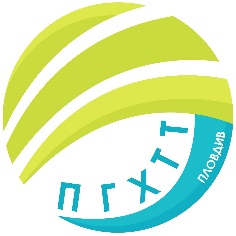 ПРОФЕСИОНАЛНА ГИМНАЗИЯ ПО ХРАНИТЕЛНИ ТЕХНОЛОГИИ ИТЕХНИКА – ГР. ПЛОВДИВe- mail: pghtt_plov@pghtt.net, http://pghtt.net/гр. Пловдив 4003, бул. „Васил Априлов” № 156, Директор: 032/95-28-38, Секретар: 032/95-50-18, Клас Х ДГРАФИК ЗА КЛАСНИ И КОНТРОЛНИ РАБОТИI СРОК НА 2020/2021 УЧЕБНА ГОДИНА1. Предварително са нанесени датите за класни работи.2. Да не се предвиждат контролни работи в неучебните дни, посочени в графика на МОН, Кодекса на труда и плана на ПГХТТ, както следва:Ден на Независимостта – 22.09.2020г. Евакуация при пожар – 28.10.2020г.Спортен празник – 29.10.2020г.Есенна ваканция – 30.10.2020г. – 01.11.2020г. Коледна ваканция – 24.12.2020г. – 03.01.2021г.3.  За една и съща паралелка в една учебна седмица да не се предвиждат повече от две класни или контролни работи.4. За една и съща паралелка да не се провежда повече от една класна или една контролна работа в един учебен ден.КЛАСНИТЕ РЪКОВОДИТЕЛИ ДА ИЗПИШАТ В БЛАНКАТА ПРЕДМЕТИТЕ ОТ УЧИЛИЩНИЯ УЧЕБЕН ПЛАН И ДА СЪДЕЙСТВАТ НА ПРЕПОДАВАТЕЛИТЕ ЗА ТОЧНОТО СПАЗВАНЕ НА РАЗПРЕДЕЛЕНИЕТО НА КЛАСНИТЕ И КОНТРОЛНИТЕ РАБОТИ В СЪОТВЕТНИТЕ СЕДМИЦИ.инж. Людмила Ганчева,директор на ПГ по хранителни технологии и техника – гр. Пловдив	Учебен предметСептемвриОктомвриНоемвриДекемвриЯнуари	Учебен предметдата/часдата/часдата/часдата/часдата/часБългарски език и литература04.12.2020г.4-5 час /КР/22.01.2021г.5 часМатематика04.11.2020г.2 час10.12.2020г.4 час/КР/28.01.2021г.4 часЧЕ – английски език18.12.2020г.5-6 час/КР/ЧЕ – немски език15.01.2021г.3-4 час/КР/ЧЕ – руски език23.10.2020г.3 час15.01.2021г.3-4 час/КР/Информационни технологии19.11.2020г.5 часИстория и цивилизации07.12.2020г.5 часГеография и икономика23.09.2020г.4 час03.11.2020г.1 часФилософия13.11.2020г.2 часБиология и здравно образование12.11.2020г.7 часФизика и астрономия16.11.2020г.7 часХимия и опазване на околната среда26.11.2020г.6 часТехническа механика12.10.2020г.2 часОрганична химия20.01.2021г.2 часМашинни елементи12.10.2020г.1 часПриложна неорганична химия23.11.2020г.1 час